ПРОЕКТ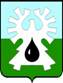 МУНИЦИПАЛЬНОЕ ОБРАЗОВАНИЕ ГОРОД УРАЙХанты-Мансийский автономный округ-Юграадминистрация ГОРОДА УРАЙПОСТАНОВЛЕНИЕот  ________________                                                                                            № __________   	      		Об утверждении порядка предоставления субсидии на реализацию полномочий в сфере жилищно-коммунального комплекса по капитальному ремонту (с заменой) систем газораспределения, теплоснабжения, водоснабжения и водоотведения, в том числе с применением композитных материаловНа основании статьи 78 Бюджетного кодекса Российской Федерации, статьи 32 устава города Урай:  1. Утвердить порядок предоставления субсидии на реализацию полномочий в сфере жилищно-коммунального комплекса по капитальному ремонту (с заменой) систем газораспределения, теплоснабжения, водоснабжения и водоотведения, в том числе с применением композитных материалов согласно приложению.2. Опубликовать  постановление в газете «Знамя» и разместить на официальном сайте органов местного самоуправления города Урай в информационно-телекоммуникационной сети  «Интернет».3.  Контроль за выполнением постановления возложить на  заместителя главы  города Урай  И.А.Козлова.                Глава  города  Урай                                                                            А.В.Иванов   Приложение к постановлению         администрации города Урайот   ____________  № _____    Порядокпредоставления субсидии на реализацию полномочий в сфере жилищно-коммунального комплекса по капитальному ремонту (с заменой) систем газораспределения, теплоснабжения, водоснабжения и водоотведения, в том числе с применением композитных материалов                           1.Общие положения о предоставлении субсидии          1. Порядок предоставления субсидии на реализацию полномочий в сфере жилищно-коммунального комплекса по капитальному ремонту (с заменой) систем газораспределения, теплоснабжения, водоснабжения и водоотведения, в том числе с применением композитных материалов (далее - Порядок) разработан на основании статьи 78 Бюджетного кодекса Российской Федерации, в соответствии с Постановлением Правительства Российской Федерации от 06.09.2016 №887 «Об общих требованиях к нормативным правовым актам, муниципальным правовым актам, регулирующим предоставление субсидий юридическим лицам (за исключением субсидий государственным (муниципальным) учреждениям), индивидуальным предпринимателям, а также физическим лицам - производителям товаров, работ, услуг»,    Порядком предоставления субсидии на  реализацию полномочий в сфере жилищно-коммунального комплекса, предусмотренным постановлением Правительства Ханты-Мансийского автономного округа-Югры от 09.10.2013 №423-п «Развитие жилищно-коммунального комплекса и повышение энергетической эффективности в Ханты-Мансийском автономном округе - Югре на 2018 - 2025 годы и на период до 2030 года» (далее - Порядок предоставления субсидии на  реализацию полномочий в сфере жилищно-коммунального комплекса государственной программы).  2. Понятия, используемые для целей настоящего Порядка,  применяются в значении, установленном Бюджетным кодексом Российской Федерации, Порядком предоставления субсидии на  реализацию полномочий в сфере жилищно-коммунального комплекса государственной программы. 3. Субсидия предоставляется на безвозмездной безвозвратной основе в целях возмещения организациям жилищно-коммунального комплекса затрат по капитальному ремонту (с заменой) систем газораспределения, теплоснабжения, водоснабжения и водоотведения, в том числе с применением композитных материалов, для обеспечения бесперебойного функционирования таких систем  в осенне-зимний период.  4. Органом местного самоуправления города Урай, до которого в соответствии с бюджетным законодательством Российской Федерации как получателю бюджетных средств доведены лимиты бюджетных обязательств на предоставление субсидии, является администрация города Урай (далее - главный распорядитель как получатель бюджетных средств).Учреждением, обеспечивающим организационное, информационное сопровождение мероприятий по предоставлению субсидии, проверку предоставляемых заявителем  документов, перечисление денежных средств, мониторинг исполнения получателем субсидий условий ее предоставления является муниципальное казенное учреждение «Управление жилищно-коммунального хозяйства города Урай» (далее по тексту - УЖКХ). 5. Субсидия предоставляется эксплуатирующим организациям жилищно-коммунального комплекса выполнившим работы по капитальному ремонту (с заменой) систем газораспределения, теплоснабжения, водоснабжения и водоотведения, в том числе с применением композитных материалов, предусмотренные Планом мероприятий по капитальному ремонту (с заменой) систем газораспределения, теплоснабжения, водоснабжения и водоотведения, в том числе с применением композитных материалов муниципального образования город Урай, утвержденному в соответствии с Порядком предоставления субсидии на  реализацию полномочий в сфере жилищно-коммунального комплекса государственной программы (далее - План мероприятий).2. Условия и порядок предоставления субсидии7. Для получения субсидии получатель субсидии предоставляет в УЖКХ следующие  документы:1)  заявление о предоставлении  субсидии по форме согласно приложению к Порядку;2) документ, подтверждающий полномочия представителя действовать от имени получателя субсидии;3)  локально-сметные расчеты;4)  заключение о проверке достоверности определения сметной стоимости;5) договор на проведение технического надзора, заключенный с муниципальным казенным учреждением «Управление капитального строительства города Урай» или специализированной организацией (учреждением), имеющей разрешение на соответствующий вид деятельности;6) акт о приемке выполненных работ по форме КС-2, согласованный заместителем главы города Урай, курирующим вопросы жилищно-коммунального хозяйства;7)  справка о стоимости выполненных работ и затрат по форме КС-3, согласованная заместителем главы города Урай, курирующим вопросы жилищно-коммунального хозяйства;8) договоры (соглашения), заключенные получателем субсидии в целях исполнения  своих обязательств по выполнению работ, предусмотренных Планом мероприятий;9) письменное согласие на осуществление главным распорядителем как получателем бюджетных средств и органом муниципального финансового контроля проверок соблюдения получателем субсидии условий, целей и порядка предоставления субсидии (не предоставляется государственными (муниципальными) унитарными предприятиями, хозяйственными товариществами и обществами с участием публичного образования права собственности в их уставных (складочных) капиталах, а также коммерческими организациями с участием таких товариществ и обществ в их уставных (складочных) капиталах);10) документ, содержащий сведения о расчетных или корреспондентских счетах, открытых получателю субсидии в учреждениях Центрального банка Российской Федерации или кредитных организациях. 8. Требования к документам, указанным в пункте 7 настоящего Порядка.Акты выполненных работ по форме КС-2, справки о стоимости выполненных работ и затрат по форме КС-3 оформляются с привлечением представителей общественных организаций и объединений, согласовываются с муниципальным казенным учреждением «Управление капитального строительства города Урай» или специализированной организацией (учреждением), имеющей разрешение на соответствующий вид деятельности,  и  заместителем главы города, курирующим вопросы жилищно-коммунального хозяйства, с приложением фотоматериалов, фиксирующих выполнение работ.  В договоры (соглашения), заключенные получателем субсидии в целях исполнения  своих обязательств по выполнению работ, предусмотренных Планом мероприятий, включается существенное условие о согласии поставщиков (подрядчиков, исполнителей) (за исключением государственных (муниципальных) унитарных предприятий, хозяйственных товариществ и обществ с участием публично-правовых образований в их уставных (складочных) капиталах, а также коммерческих организаций с участием таких товариществ и обществ в их уставных (складочных) капиталах) на осуществление главным распорядителем как получателем бюджетных средств и органом муниципального финансового контроля проверок соблюдения условий, целей и порядка предоставления субсидии.   Документы, указанные в подпунктах 2 - 8 пункта 7, предоставляются получателем субсидии либо в двух экземплярах, один из которых подлинник, представляемый для обозрения и подлежащий возврату заявителю, другой - копия документа, прилагаемая к заявлению, либо в виде нотариально удостоверенных копий документов. 9. При приеме заявления о предоставлении субсидии специалист УЖКХ осуществляет проверку представленных к заявлению копий документов, указанных в подпунктах 2 - 8 пункта 7, на их соответствие с оригиналами и заверяет копии путем надписи «копия верна» с указанием фамилии, инициалов и должности специалиста, даты.  10. Субсидия предоставляется получателю субсидии при условии его соответствия  на дату подачи заявления, следующим требованиям:1) у получателя субсидии отсутствует неисполненные обязанности по уплате налогов, сборов, страховых взносов, пеней, штрафов, процентов, подлежащих уплате в соответствии с законодательством Российской Федерации о налогах и сборах;2) у получателя субсидии отсутствует просроченная задолженность по возврату в бюджеты Ханты-Мансийского автономного округа-Югры, городского округа город Урай субсидий, бюджетных инвестиций, предоставленных в том числе в соответствии с иными правовыми актами, и иной просроченной задолженности перед бюджетами Ханты-Мансийского автономного округа-Югры и городского округа город Урай;3)  получатель субсидии - юридическое лицо не находится в процессе реорганизации, ликвидации, банкротства, а получатель субсидии - индивидуальный предприниматель не прекратила деятельность в качестве индивидуального предпринимателя;4) получатель субсидии не является иностранными юридическим лицом, а также не относится к российским юридическим лицам, в уставном (складочном) капитале которых доля участия иностранных юридических лиц, местом регистрации которых является государство или территория, включенные в утверждаемый Министерством финансов Российской Федерации перечень государств и территорий, предоставляющих льготный налоговый режим налогообложения и (или) не предусматривающих раскрытия и предоставления информации при проведении финансовых операций (офшорные зоны) в отношении таких юридических лиц, в совокупности превышает 50 процентов;5) получатель субсидии не получал средства из бюджетов Ханты-Мансийского автономного округа - Югры, городского округа город Урай, из которых планируется предоставление субсидии в соответствии с настоящим Порядком, на основании иных нормативных правовых актов или муниципальных правовых актов на цели, указанные в  пункте 3 Порядка.11. УЖКХ в течение 10 (десяти) рабочих дней обеспечивает рассмотрение  документов, указанных в пункте 7  Порядка, в том числе на предмет соответствия требованиям, указанным в пункте 8 Порядка, устанавливает соответствие получателя субсидии требованиям, указанным в пункте 10 Порядка, и представляет главе города Урай:1) Заключение на предмет о возможности (невозможности) предоставления субсидии с учетом следующих критериев: соответствия (несоответствия) представленных документов - перечню и требованиям пунктов 7, 8 Порядка, а также достоверности содержащихся в них сведений;соответствия (несоответствия) получателя субсидии требованиям, указанным в пункте 10 Порядка;соответствия (несоответствия) выполненных работ, обоснованности заявленного размера субсидии  Плану мероприятий.2) Проект муниципального правового акта о предоставлении субсидии или отказе в предоставлении субсидии в соответствии с порядком внесения проектов муниципальных правовых актов администрации города Урай.12. Решение о предоставлении субсидии с указанием получателя субсидии, размера субсидии или решение об отказе в предоставлении субсидии принимается главой города Урай в форме постановления администрации города Урай, на основании заключения УЖКХ, в срок не позднее 10 (десяти) рабочих дней со дня внесения в администрацию города Урай проекта постановления администрации города Урай.В случае принятия решения о предоставлении субсидии, УЖКХ обеспечивает подготовку и направление получателю субсидии подписанного со стороны главного распорядителя как получателя бюджетных средств соглашения о предоставлении субсидии в течение одного рабочего дня.В случае принятия решения об отказе в предоставлении субсидии УЖКХ письменно уведомляет заявителя в течение 3 (трех) рабочих дней.13. Основанием для отказа в предоставлении субсидии:1) несоответствие представленных получателем субсидии документов требованиям, определенным пунктам 7, 8 Порядка, или непредставление (представление не в полном объеме) указанных документов;2) недостоверность предоставленной получателем субсидии информации; 3) несоответствие заявителя требованиям, указанным в пункте 10 Порядка;4) несоответствие выполненных работ по капитальному ремонту и (или) необоснованность заявленного размера субсидии Плану мероприятий; 5) отсутствие лимитов бюджетных ассигнований на текущий финансовый год в бюджете Ханты-Мансийского автономного округа - Югры и в бюджете городского округа город Урай на цели, предусмотренные для возмещения затрат согласно Порядку.14. Субсидия предоставляется в размере фактических затрат получателя субсидии на проведение капитального ремонта (с заменой) систем газораспределения, теплоснабжения, водоснабжения и водоотведения (соответственно), в том числе с применением композитных материалов, но не выше  размера, определенного Планом мероприятий.Источником получения субсидии являются средства бюджетов Ханты-Мансийского автономного округа - Югры в размере не более 90% и городского округа город Урай - не менее 10%.          15.  В течение 3 (трех) рабочих дней со дня издания постановления администрации города Урай о предоставлении субсидии главным распорядителем как получателем бюджетных средств и получателем субсидии заключается соглашение.          В соглашение включаются сведения о перечне предоставленных получателем субсидии отчетных документов, указанных в подпунктах 3 - 8 пункта 7 Порядка.Типовая форма соглашения о предоставлении субсидии устанавливается финансовым органом муниципального образования. 16.  Субсидия перечисляется получателю субсидии на основании постановления администрации города Урай о предоставлении субсидии, не позднее десятого рабочего дня после его издания, на расчетные или корреспондентские счета, открытые получателю субсидии в учреждениях Центрального банка Российской Федерации или кредитных организациях.3. Контроль за соблюдением условий, целей и порядкапредоставления субсидии и ответственность за их нарушение          17. Главный распорядитель как получатель бюджетных средств и орган  муниципального финансового контроля осуществляет обязательную проверку соблюдения условий, целей и порядка предоставления субсидий получателями субсидий. 18. Субсидия подлежит возврату в бюджет городского округа город Урай в случае установления главным распорядителем как получателем бюджетных средств и органом  муниципального финансового контроля нарушения (несоблюдения) получателем субсидии условий, установленных для ее предоставления. 19. При выявлении обстоятельств, указанных в пункте 18 Порядка, получатель субсидии возвращает субсидию в бюджет городского округа город Урай самостоятельно или по требованию главного распорядителя как получателя бюджетных средств. 20. Требование о возврате субсидии содержит: наименование организации, реквизиты документа, составленного по результатам проверки, сведения о выявленных фактах нарушений, требование о возврате субсидии в бюджет городского округа город Урай, сведения о лицевом счете, на который возвращается субсидия. 21. Получатель субсидии обязан возвратить средства предоставленной субсидии в течение 10 (десяти) банковских дней со дня вручения требования о возврате субсидии. В случае неисполнения требования о возврате в добровольном порядке взыскание производится в судебном порядке в соответствии с законодательством Российской Федерации. 22. УЖКХ несет ответственность за достоверность письменного заключения, указанного в пункте 11 Порядка. 23. Получатель субсидии несет ответственность за недостоверность сведений, содержащихся в представляемых документах, несоблюдение условий предоставления субсидий, указанных  в пунктах 7, 8 и 10 Порядка соответственно.Приложение к  Порядку   Форма  заявления о предоставлении субсидии Главе  города Урай ________________________Наименование получателя субсидии ________________________Сведения о лице, действующем от имени получателя субсидии ________________________ ИНН, ОГРН получателя субсидии  ________________________местонахождение/юридический адрес ________________________контактный телефон, адрес  эл.почты ________________________ Заявление о предоставлении субсидии Прошу рассмотреть возможность предоставления субсидии  в  размере _______________  (_________________________________) рублей на возмещение  затрат по капитальному ремонту (с заменой)  газопроводов / систем теплоснабжения/ водоснабжения и водоотведения/ (указать нужное), в том числе с применением композитных материалов, для подготовки к осенне-зимнему периоду, выполненному согласно Плану мероприятий по капитальному ремонту (с заменой) систем газораспределения, теплоснабжения, водоснабжения и водоотведения, в том числе с применением композитных материалов муниципального образования город Урай, утвержденному в соответствии с  Порядком предоставления субсидии на  реализацию полномочий в сфере жилищно-коммунального комплекса, предусмотренным постановлением Правительства Ханты-Мансийского автономного округа-Югры от 09.10.2013 №423-п «Развитие жилищно-коммунального комплекса и повышение энергетической эффективности в Ханты-Мансийском автономном округе - Югре на 2018 - 2025 годы и на период до 2030 года».Перечень прилагаемых документов (указываются наименование, подлинник или копия, количество экземпляров и листов):1.2.            …             ____________________/____________________/            мп (при наличии)             Дата  ________________ _______